Dr. Shyama Prasad Mukherjee University, Ranchi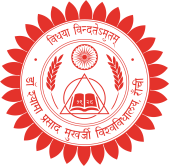 RANCHI – 834 008 (JHARKHAND)University Department of EnglishRef. No :								  Dated:25.04.2020Dear Students, In reference to the point no. 3 of the NOTICE issued by the office of the Registrar dated 20th April, 2020 as published on the website www.dspmuranchi.ac.in , the University Department of English is pleased to provide you the assignment against the paper CC10 which was scheduled to be held on 18th of March, 2020 ( Wednesday) but could not be conducted owing to immediate call of Lockdown. 
The instruction is given below.You are requested to complete the following assignment in your own handwriting in A4 size paper, mentioning your EXAMINATION ROLL NO, REGISTRATION NUMBER on the top.
Once the LOCKDOWN gets lifted, you are requested to submit it in the office at the earliest.Expected Time (Duration) for the assignment: 48  hours Mid - Sem 6 UG, 2020Paper 13Mid -Sem Assignment Marks total : 15Each topic carries equal marks.You are instructed to write a literary essay on any three of the following topics:Discuss themes and techniques of Tughlaq.What is the central idea in Village by the Sea ? Discuss. What is the central idea in Heaven of Freedom ?Night of the Scorpion is a unique poem which depicts the emotion of a mother. Justify. Paper 14Mid -Sem Assignment Marks total : 15Each topic carries equal marks.Time (Duration) for the assignment: 24 hours You are instructed to write a literary essay on any three of the following topics:What is linguistics? Discuss its branches in detail.Define Phonetics. What are the different branches of phonetics? What do you mean by morpheme? Discuss its characteristics in detail.Discuss the process of dialect formation. Paper 15Mid -Sem Assignment Marks total : 15Each topic carries equal marks.Time (Duration) for the assignment: 24 hours You are instructed to write a literary essay on any three of the following topics:What are the duties and responsibilities of an ideal reporter?What is news? What are the factors affecting news selection? Explain fundamentals of reporting in detail.Explain the 5 Ws and 1 H in journalism .Paper 16Mid -Sem Assignment Marks total : 15Each topic carries equal marks.Time (Duration) for the assignment: 24 hours You are instructed to write a literary essay on any three of the following topics:Discuss the Feminist Criticism in detail .Discuss the Psychoanalytic Feminism in detail.Discuss the psychological approach to literary criticism. What is structuralism? Discuss.	Vinay Bharat	( HEAD  ) 